         Exit Interview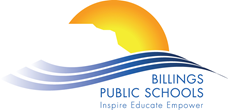 Employee name __________________________________________________________1)  What are the primary reasons you are leaving your current position?________________________________________________________________________________________________________________________________________________________2)  Did dissatisfaction with any of the following influence your decision to leave?a.      __________Type of workb.      __________Workloadc.       __________Working conditionsd.      __________Opportunities for advancemente.       __________Opportunities for trainingf.        __________Payg.      __________Manager3)  On a scale of 1 to 5, 1 being “Poor” and 5 being “Excellent,” please rate the following: a.      ______ Payb.      ______ Benefitsc.       ______ Working Conditionsd.      ______ Tools & Equipmente.       ______ Trainingf.        ______ Co-Workersg.      ______ Supervision/Feedbackh.      ______ Input4)  Please rank the following statements as Almost Always / Sometimes / Never:a.      Did your manager provide fair and equal treatment to all employees? _____________________________________________________________________________b.      Did your manager provide recognition on the job?  ____________________________________________________________________________c.       Did your manager encourage teamwork and cooperation within the department?  _____________________________________________________________d.      Did your manager offer encouragement to you and listen to your suggestions?  _____________________________________________________________   e.       Did your manager resolve complaints and problems in a timely manner?  __________________________________________________________________f.        Did your manager follow policies and procedures?  ____________________________________________________________________________g.      Did your manager communicate effectively with you?  ____________________________________________________________________________h.      Was there good cooperation within your department?  ____________________________________________________________________________i.        Was there good cooperation between your department and other departments?  ____________________________________________________________j.        Was there good communication within your department?  ____________________________________________________________________________k.       Overall, was communication good within Billings Public Schools?  ____________________________________________________________________________5)  What positive feedback would you like to give?  What opportunities for improvement would you like to note?________________________________________________________________________________________________________________________________________________________6)  Are there other benefits you would like to have seen offered by Billings Public Schools?  If so, what?________________________________________________________________________________________________________________________________________________________7)  If you are leaving Billings Public Schools to take another position, please share with us what that new position offers that your position at Billings Public Schools did not.________________________________________________________________________________________________________________________________________________________8)  What positive aspects of your job, manager and/or Billings Public Schools caused you to stay with BPS as long as you did?________________________________________________________________________________________________________________________________________________________9)  What barriers to productivity or quality did you encounter in the performance of your job duties while working at Billings Public Schools?________________________________________________________________________________________________________________________________________________________10)  What suggestions would you like to make to management to assist in making Billings Public Schools a better place to work?________________________________________________________________________________________________________________________________________________________11)  What advice would you offer to your replacement who takes the job at Billings Public Schools?________________________________________________________________________________________________________________________________________________________12)  Would you recommend Billings Public Schools to others as a place to work?________________________________________________________________________________________________________________________________________________________13)  Any additional comments the interviewee would like to make?________________________________________________________________________________________________________________________________________________________Collect Prior to ExitKeysParking tagLaptop/Computer/Computer bagID badgePcardOther __________________Exiting Employee ChecklistDeactivate Name badgeDisable email accountRemove employees name from Email group listDistribution listsInternal/office phone listWebsiteStaff directoryClose computer access (Business +, email, etc.)Change or transfer phone extensionChange voicemailSignature stampPersonal Belongings are takenEmployee Signature: ____________________________ Date: ______________Supervisor Signature: ____________________________ Date: ______________